SLUŽBENI GLASNIK GRADA DUBROVNIKABroj 16.       Godina LXDubrovnik,   20. srpnja 2023.                                 od stranice  _________________________________________________________________________Sadržaj    GRADSKO VIJEĆE128. Zaključak o prihvaćanju Programa potpore za usluge od općeg gospodarskog interesa u obliku naknade za obavljanje javne usluge javnog obalnog linijskog pomorskog prijevoza prijevoza za 2023. godinu (srpanj – rujan) na državnoj trajektnoj liniji broj 831 Suđurađ – Lopud – Koločep –   Dubrovnik i obratnoGRADONAČELNIK129. Zaključak o imenovanju članova Upravnog vijeća Javne ustanove „Sklonište za nezbrinute životinje Dubrovnik“130. Zaključak o imenovanju članova Upravnog vijeća Doma za starije osobe RagusaGRADSKO VIJEĆE128Na temelju članaka 15.,17.i 20. Zakona o prijevozu u linijskom i povremenom obalnom pomorskom prometu („Narodne novine“, broj 19/22) i članka 39. Statuta Grada Dubrovnika („Službeni glasnik Grada Dubrovnika“, broj 2/21), Gradsko vijeće Grada Dubrovnika na 22.   sjednici, održanoj 12. srpnja 2023., donijelo jeZ A K LJU Č A K Prihvaća se Program potpore za usluge od općeg gospodarskog interesa u obliku naknade za obavljanje javne usluge javnog obalnog linijskog pomorskog prijevoza za 2023. godinu (srpanj – rujan) na državnoj trajektnoj liniji broj 831 Suđurađ – Lopud – Koločep – Dubrovnik i obratno.Program potopre iz točke 1. čini sastavni dio ovog Zaključka.KLASA: 342-01/23-01/07URBROJ: 2117-1-09-23-06Dubrovnik, 12. srpnja 2023.Predsjednik Gradskog vijeća:                                			                                 mr. sc. Marko Potrebica, v. r. ----------------------------------------PROGRAM POTPOREZA USLUGE OD OPĆEG GOSPODARSKOG INTERESA U OBLIKU NAKNADE ZA OBAVLJANJE JAVNE USLUGE JAVNOG OBALNOG LINIJSKOGPOMORSKOG PRIJEVOZA ZA 2023. GODINU (SRPANJ – RUJAN)NA DRŽAVNOJ  TRAJEKTNOJ LINIJI831 Suđurađ – Lopud – Koločep - Dubrovnik i obratnoDubrovnik, lipanj  2023. godineSADRŽAJ:1. Temelj i svrha izrade prijedloga programa potpore.............................................................32. Korisnici potpore..................................................................................................................33. Pravni i zakonodavni okvir ..................................................................................................44. Područje primjene ...............................................................................................................45. Smjernice za dodjelu naknade.............................................................................................56. Planiranje i učinci naknade...................................................................................................57. Naknada za obavljanje javne usluge....................................................................................58. Definiranje prihvatljivosti troškova pri utvrđivanju visine naknade za javnu uslugu .............69. Korištenje i nadzor............................................................................................................... 610. Transparentnost i raspoloživost informacija.......................................................................711. Trajanje...............................................................................................................................712. Isplata sredstava naknade..................................................................................................713.Provedba.............................................................................................................................814. Zakonske povlastice...........................................................................................................815. Minimalni tehničko-operativni uvjeti ugovora o obavljanju javnog prijevoza na       brodskoj liniji 831 Suđurađ-Lopud-Koločep-Dubrovnik i obratno.....................................1016. Primjer plovidbenog reda.................................................................................................1117. Visina naplate usluge javnog prijevoza............................................................................1118. Sposobnost operativnog pružanja usluge javnog prijevoza na liniji     831 Suđurađ-Lopud-Koločep-Dubrovnik i obratno...........................................................1119. Uvjeti za posadu broda................................................................................................... 1220.Zaključak..........................................................................................................................1221. Izjava o usklađenju......................................................................................................... 1222. Prilog 1 .......................................................................................................................... 13TEMELJ I SVRHA IZRADE PRIJEDLOGA PROGRAMA  POTPORETemeljem Zakona o prijevozu u linijskom i povremenom obalnom pomorskom prometu (NN 19/22; nadalje: Zakon) uspostavljen je sustav javnog prijevoza kojim se osigurava redovita povezanost naseljenih otoka s kopnom i naseljenih otoka međusobno s primjerenim brojem dnevnih veza u oba pravca, a radi stvaranja boljih uvjeta za život na otocima i poticanja njihova razvitka.Državne linije određene su i definirane Odlukom Vlade o određivanju državnih linija u javnom prijevozu u linijskom obalnom pomorskom prometu. Na državnim linijama na kojima prihodi nastali od pružanja usluga ne mogu pokriti troškove koji su nastali kao posljedica ispunjavanja obveze pružanja javne usluge (neprofitabilne linije), brodarima se dodjeljuje državna potpora u obliku naknade za obavljanje javne usluge, a ovlašteni davatelj državne potpore temeljem Zakona je Agencija za obalni linijski pomorski promet (nadalje: Agencija).Kako bi se osigurala redovita povezanost naseljenih otoka s kopnom i naseljenih otoka međusobno, kao i naselja na kopnu, sustav javnog prijevoza potrebno je osigurati i onda kada za obavljanje prijevoza na linijama brodari, uzimajući u obzir vlastiti gospodarski interes temeljen na tržišnim principima, pod danim uvjetima i u danom opsegu ne bi preuzeli obvezu obavljanja toga prijevoza. Tada se brodaru kojem je dodijeljeno obavljanje javne usluge za isto dodjeljuje državna potpora kao naknada za obavljanje usluge od općeg gospodarskog interesa, odnosno naknada za obavljanje javne usluge (nadalje: naknada za obavljanje javne usluge). Usluge redovitog javnog prijevoza od općeg su gospodarskog interesa kako za Republiku Hrvatsku, tako i za Grad Dubrovnik. Kako se vremenom ukazala potreba za dodatnim linijama, otočno stanovništvo zatražilo je od Grada Dubrovnika da s Agencijom dogovori suradnju na  način da se uz dosadašnjih 9 ugovorenih tjednih povratnih linija, dodaju još 4 nove dodatne povratne linije, a koje bi bile sufinancirane od strane Grada (temeljem članka 20. Zakona). U tu svrhu Grad rebalansom proračuna planira osigurati potrebana novčana sredstva kojima bi se sufinancirale predmetne dodatne linije, a sve u cilju  kako bi se tijekom ljetnih mjeseci omogućilo 13 tjednih povratnih linija, umjesto dasadašnjih 9.Održavanjem trajne povezanosti otoka s kopnom i otoka međusobno kao i povećanje učestalosti postojećih te uvođenje novih linija u pomorskom prometu, osigurava se bolja mobilnost stanovništva, brži i ekonomičniji prijevoz tereta, ujednačeni razvoj regija, povezanost raznih vidova prometa, što je istovremeno i preduvjet razvitka gospodarstva i stvaranja boljih uvjeta života stanovništva na otocima. Kroz podizanje kvalitete sustava javnog linijskog pomorskog prometa potiče se razvitak hrvatskih otoka, kako demografski tako i ekonomski.KORISNICI POTPOREKorisnik ovog Programa potpore za usluge od općeg gospodarskog interesa u obliku naknade za javne usluge bit će brodar Jadrolinija, budući se na Javni poziv Grada Dubrovnika za iskazivanje interesa za obavljanje redovitog javnog pomorskog prijevoza na relaciji Suđurađ-Lopud-Koločep-Dubrovnik i obratno, nitko nije javio. Obzirom da brodar Jadrolinija već ima sklopljen ugovor o obavljanju javne usluge s Agencijom za obalni linijski pomorski promet za predmetnu državnu liniju, Grad Dubrovnik sklopit će s istim ugovor kojim će se između ostalog definirati sufinanciranje 4 dodatna tjedna polaska  i to u razdoblju  od srpnja  2023.  očekivano do rujna 2023. godine. Cijene karata za putnike, te prijevoz automobila, robe i prtljage, zakonske povlastice i sl., ostat će isti u odnosu na one koje su na predmetnoj liniji ranije svojim ugovorom definirali Jadrolinija i Agencija (Prilog 1) . Ugovor će sadržavati i visinu potpore odnosno naknade za obavljanje javne usluge koja će se brodaru isplaćivati za održavanje linijskog obalnog pomorskog prometa sukladno ovom Programu. PRAVNI I ZAKONODAVNI OKVIR PROVEDBEZakon o državnim potporama (NN 47/14, 69/17)Odluka Komisije 2012/21/EU od 20. prosinca 2011. o primjeni članka 106. stavka 2. Ugovora o funkcioniranju Europske unije na državne potpore u obliku naknade za pružanje javnih usluga koje se dodjeljuju određenim poduzetnicima kojima je povjereno obavljanje usluga od općeg gospodarskog interesa (SL L7, 11.1.2012);Zakon o prijevozu u linijskom i povremenom obalnom pomorskom prometu 19/22, nadalje: Zakon);Uredba (EEZ) broj 3577/92, od 7. prosinca 1992. o primjeni načela slobode pružanja usluga u pomorskom prijevozu unutar država članica (pomorska kabotaža), (SL L 364, 12. 12. 1992.), (nadalje: Uredba (EEZ) broj 3577/92);Uredba (EU) broj 1177/2010, od 24. studenoga 2010. o pravima putnika kada putuju morem ili unutarnjim plovnim putovima i o izmjeni Uredbe (EZ) br. 2006/2004, (tekst značajan za Europski gospodarski prostor), (SL L 334, 17. 12. 2010.), (nadalje: Uredba (EU) broj 1177/2010);Odluka o donošenju smjernica politike državnih potpora za razdoblje 2023. – 2025. (NN br 19/23);Uredba o uvjetima i vrednovanju kriterija za davanje koncesije i sklapanje ugovora o javnoj usluzi za obavljanje javnog prijevoza u linijskom obalnom pomorskom prometu (NN 31/14 , nadalje: Uredba);Pravilnik o uvjetima za obavljanje pomorske kabotaže u Republici Hrvatskoj (NN 109/19);Odluka Vlade Republike Hrvatske o određivanju državnih linija u javnom prijevozu u linijskom obalnom pomorskom prometu (klasa: 022-03/16-04/363 , ur.broj: 50301-25/14-16-2, od 22. prosinca 2016. godine, nadalje: Odluka o određivanju državnih linija);Pravilnik o uvjetima i načinu ostvarivanja prava na povlašteni prijevoz na linijama u javnom pomorskom prometu (NN 41/17);Pravilnik o uvjetima koje mora ispunjavati brod i brodar za obavljanje javnog prijevoza u linijskom obalnom pomorskom prometu (NN 26/14, nadalje: Pravilnik);Pravilnik o načinu evidentiranja izdanih i iskorištenih putnih karata u javnom pomorskom prometu (NN 100/17).PODRUČJE PRIMJENEOvaj Program  potpore u obliku naknade za obavljanje javne usluge primjenjuje se na održavanje javnog obalnog linijskog prijevoza na državnoj trajektnoj liniji broj 831 Suđurađ-Lopud-Koločep-Dubrovnik i obratno  (nadalje: Linija).Linija koja je predmet ovog Programa je linija na kojoj se tijekom 2018. i 2019. godine nije ostvario prosječni godišnji promet putnika veći od 300.000 putnika (''mali otoci'').SMJERNICE ZA DODJELU  NAKNADE Grad Dubrovnik pri izradi ovog Programa slijedi Smjernice politike državnih potpora, budući su upravo Smjernicama određeni opći i posebni ciljevi dodjele potpora, imajući na umu pored same svrhe potpora i raspoloživost proračunskih sredstava za provedbu mjera potpora.Cilj dodjele naknada za obavljanje javne usluge koja će se dodijeliti temeljem ovog Programa je osiguranje nesmetanog pružanja usluge redovitog javnog pomorskog prijevoza kao usluge od općeg gospodarskog interesa krajnjim korisnicima, odnosno povećanje tjednog broj linija kako bi se tijekom ljetnih mjeseci mogla osigurati lakša dostupnost Dubrovnika kao administrativnog i županijskog središta prvenstveno otočnom stanovništvu, ali isto tako i turistima.  PLANIRANJE I UČINCI NAKNADEUpravo je naknada  razlog što brodari obavljaju javni prijevoz s obvezom javne usluge koji pod danim uvjetima i u danom opsegu, uzimajući u obzir vlastiti gospodarski interes temeljen na tržišnim principima, ne bi obavljali.Poticajni učinak naknade  iz ovog Programa  očituje se u tome što brodari upošljavaju svoje kapacitete, a da pritom nisu izloženi tržišnom poslovnom riziku budući im  se ugovorom o javnoj usluzi s jedne strane jamči pravo ekskluzivnosti obavljanja javnog prijevoza na određenoj liniji, a dok mu se s druge strane kroz sredstva  potpore podmiruju svi troškovi koji su proizašli iz obavljanja usluge od općeg gospodarskog interesa. Posebna pažnja uložena je pri odlučivanju o davanju naknada  budući iste potencijalno mogu imati negativan učinak na tržišno natjecanje. Međutim, kako se bez naknade predmetna usluga prijevoza ne bi mogla uopće pružati na komercijalnoj osnovi, to se pri dodijeli naknada posebno nadzire njihovo namjensko trošenje. Učinci naknade na gospodarstvo  temeljem ovog Programa vidljivi su prije svega kroz činjenicu da se istima osigurava kontinuirana pomorska povezanost otoka s kopnom i otoka međusobno što je primarni element utjecaja na gospodarstvo i održivi razvoj otoka. Linije za koje je utvrđena obveza javne usluge su od vitalne važnosti za život na otoku s ekonomskog i demografskog aspekta, budući se njima stvaraju uvjeti ne samo za redovno funkcioniranje života na otoku, već i za održivi razvoj otoka i jačanje investicijske klime ponajprije u polju razvoja otočne ekonomije.NAKNADA ZA OBAVLJANJE JAVNE USLUGE  Sredstva potpore u obliku  naknade za obavljanje javne usluge linijskog obalnog pomorskog prometa u razdoblju od srpnja  2023. do rujna  2023. godine  na predmetnoj neprofitabilnoj državnoj liniji, osigurat će se rebalansom Proračuna Grada Dubrovnika za  2023. godinu i to  u razdjelu 004 Upravnog odjela za turizam, gospodarstvo i more, glava 00410 Turizam, gospodarstvo i more, program 8100 Razvoj turizma, na aktivnosti A810002 Poboljšanje turističke ponude grada, na računu 351210 Subvencije trgovačkim društvima u javnom sektoru  i to u iznosu od 70.000 EUR. Planirana naknada za obavljanje javne uslugeDEFINIRANJE PRIHVATLJIVOSTI TROŠKOVA PRI UTVRĐIVANJU VISINE          NAKNADE ZA JAVNU USLUGUIznos naknade ne smije premašiti iznos koji je neophodan za pokrivanje neto troškova koji su nastali prilikom izvršavanja obveze pružanja javnih usluga, uključujući razumnu dobit.Neto troškovi mogu se izračunati kao razlika između svih troškova nastalih obavljanjem usluge od općeg gospodarskog interesa te prihoda koji je ostvaren od obavljanja iste.U smislu Programa „razumna dobit” znači stopu prinosa na kapital koju bi za čitavog razdoblja trajanja akta o ovlaštenju zahtijevao tipičan poduzetnik koji razmišlja o tome bi li obavljao uslugu od općeg gospodarskog interesa, uzimajući u obzir pripadajući rizik. Stopa prinosa na kapital znači internu stopu rentabilnosti poduzetnika za čitavo razdoblje trajanja ovlaštenja, odnosno internu stopu prinosa na uloženi kapital. Stupanj rizika ovisi o predmetnom sektoru, vrsti usluge i obilježjima naknade.KORIŠTENJE I NADZORSredstva potpore u obliku naknade za obavljanje javne usluge brodari su dužni koristiti isključivo za svrhu za koju su dana, odnosno za obavljanje javnog prijevoza, sukladno sklopljenom ugovoru. Nadzor nad izvršenjem ugovora obavlja Grad Dubrovnik, kojemu  je brodar dužan dostavljati mjesečne izvještaje o obavljenim poslovima kao i u godišnjem  izvješću detaljno prikazati troškove koje je pokrio iz sredstava naknade.Ugovorena naknada isplaćivat će se na mjesečnoj razini sukladno osiguranim proračunskim sredstvima, te ugovornim odredbama.Na kraju poslovne godine brodar dostavlja financijsko izvješće za liniju za koju je vodio poslovne knjige po principu odvojenog knjigovodstva. Grad Dubrovnik obvezan je izvršiti računovodstvenu kontrolu kojom se utvrđuju konačni stvarni troškovi i prihodi linije na kraju poslovne godine. Brodar dostavlja financijsko izvješće linije (Račun dobiti i gubitka linije) javnom naručitelju najkasnije do 15. travnja tekuće godine za proteklu godinu.Sukladno  članku 73. Zakona, Grad Dubrovnik i brodar mogu do 31. prosinca tekuće godine pristupiti poravnanju naknade za javnu uslugu koju je brodar primio u prethodnoj godini iz proračuna Grada. Godišnje poravnanje naknade obavlja se prema pravilima o državnim potporama, a provodi se na pisani zahtjev brodara.U slučaju da se računovodstvenom kontrolom utvrdi da je brodaru isplaćen veći iznos naknade za obavljanje javne usluge, u odnosu na utvrđene konačne troškove i prihode, Grad Dubrovnik  će zatražiti od brodara povrat više uplaćenih sredstava naknade za obavljanje javne usluge u proračunAko se u postupku godišnjeg poravnanja naknade za javnu uslugu utvrdi da nije došlo do zabranjene prekomjerne naknade, nego da je brodar na ovoj neprofitabilnoj liniji ostvario gubitak obavljajući javnu uslugu unatoč primljenoj naknadi za njezino obavljanje, tada Grad može djelomično ili u potpunosti pokriti taj gubitak sukladno Zakonom propisanim uvjetima. TRANSPARENTNOST I RASPOLOŽIVOST INFORMACIJATransparentnost i raspoloživost informacija su osigurani kroz postupak objave Javnog poziva za iskazivanje interesa za obavljanje redovitog javnog pomorskog prijevoza na relaciji Suđurađ-Lopud-Koločep-Dubrovnik i obratno putničkim brodom – trajektom.Javni poziv bio je objavljen na službenoj web stranici Grada dana 25. svibnja 2023. s utvrđenim rokom dostave zainteresiranih ponuditelja od 10 dana. Poziv je na taj način bio dostupan svim zainteresiranim stranama, a isti sadrži sve relevantne podatke o lukama plovidbe, vrsti broda, učestalosti plovidbe (broju povratnih tjednih linija), razdoblju plovidbe, te maximalnim visinama cijena usluga za prijevoz putnika i robe. U datom razdoblju nije se javio niti jedan zainteresirani ponuditelj.  Potrebne informacije se daju zainteresiranim stranama sukladno odredbama Zakona o pravu na pristup informacijama (NN 25/13, 85/15 i 69/22).TRAJANJE  Ovaj Program obuhvaća razdoblje održavanja predmetnih dodatnih linija od  srpnja do  rujna 2023. godine.ISPLATA SREDSTAVA NAKNADE Ugovorena naknada isplaćivat će se na mjesečnoj razini sukladno osiguranim proračunskim sredstvima, te ugovornim odredbama, a do visine koja će biti određena i prihvaćena ugovorom.Okvirnim izračunom troška dodatnih putovanja na predmetnoj liniji za razdoblje  srpnja - rujan 2023. godine izračunat je ukupan iznos naknade za obavljanje javne usluge od 63. 707 EUR, a ista je izračunata na slijedeći način: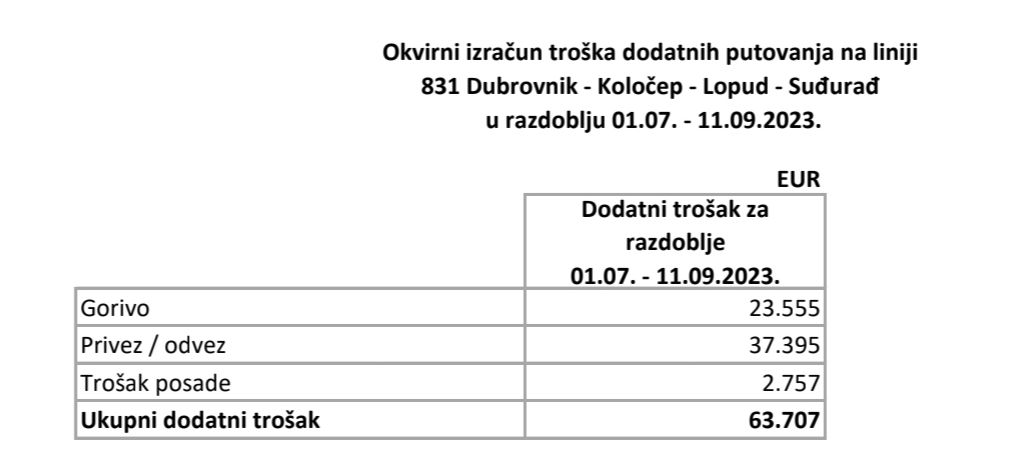 PROVEDBAZa provedbu ovog Programa nadležan  je Grad Dubrovnik koji  će isti primjenjivati kao akt koji određuje način ostvarivanja naknade za pružanje javnih usluga, rokove, kriterije i druge uvjete sukladno propisima koji reguliraju uvjete i način davanja naknada.  ZAKONSKE POVLASTICE Temeljem Zakona o prijevozu u linijskom i povremenom obalnom pomorskom prometu (NN 19/22 ) pravo na povlašteni prijevoz s popustom ostvaruju: hrvatski državljani koji imaju prebivalište na otoku ili na poluotoku Pelješcu (u daljnjem tekstu: otok) i državljani država članica Europskoga gospodarskog prostora koji imaju prijavljen stalni boravak u Republici Hrvatskoj na otoku, a pravo na povlašteni prijevoz ostvaruju na svim linijama s obvezom javne uslugedjeca starija od tri do navršenih 12 godina života, a pravo na povlašteni prijevoz ostvaruju na svim linijama s obvezom javne uslugevozila fizičkih osoba iz točke 1. ovoga stavka i njihova vozila kao korisnika leasinga, koja su registrirana u nadležnom upravnom tijelu u Republici Hrvatskoj, a pravo na povlašteni prijevoz ostvaruju na svim trajektnim linijama s obvezom javne uslugevozila domaćih pravnih osoba koje aktivno posluju i imaju sjedište na otoku, vozila podružnica domaćih pravnih osoba i pravnih osoba članica Europskoga gospodarskog prostora ako su podružnice upisane u sudski registar u Republici Hrvatskoj i aktivno posluju te imaju sjedište podružnice na otoku.zdravstveni djelatnici i djelatnici policije, oružanih snaga te lučke kapetanije čije je stalno mjesto rada na otoku i njihova službena vozila koja se koriste na otoku, pravo na povlašteni prijevoz ostvaruju na svim trajektnim linijama s obvezom javne usluge koje otok na kojem imaju mjesto rada povezuje s kopnom odnosno koje taj otok povezuju s drugim naseljenim otocimazdravstveni djelatnici i njihova službena vozila pri obavljanju sanitetskog prijevoza bolesnika s otoka na kopno i obrnutoostale osobe koje to pravo stječu po posebnom propisu kojim se uređuju povlastice u unutarnjem putničkom prometu, pravo na povlašteni prijevoz ostvaruju u skladu s tim propisom.Pravo na besplatni prijevoz ostvaruju:učenici i studenti s prebivalištem na otoku koji svakodnevno putuju do škole ili visokoškolske ustanove izvan otoka, a pravo na besplatni prijevoz ostvaruju na svim linijama s obvezom javne uslugeučenici i studenti s prebivalištem na otoku koji za vrijeme školovanja privremeno borave izvan otoka, a vikendom dolaze na otok, a pravo na besplatni prijevoz ostvaruju na svim linijama s obvezom javne uslugedjeca koja pohađaju obvezni predškolski program izvan otoka svoga prebivališta, kao i učenici i studenti koji se školuju na otoku svoga prebivališta te djeca koja pohađaju predškolski program na otoku svoga prebivališta, za aktivnosti izvan otoka svoga prebivališta, a pravo na besplatni prijevoz ostvaruju na svim linijama s obvezom javne uslugedjeca od jedne do navršene tri godine života, a pravo na besplatni prijevoz ostvaruju na svim linijama s obvezom javne uslugeumirovljenici i osobe starije od 65 godina s prebivalištem na otoku, a pravo na besplatni prijevoz ostvaruju na svim linijama s obvezom javne uslugezdravstveni djelatnici i njihova službena vozila pri obavljanju hitnog medicinskog prijevoza bolesnika s otoka na kopno i obrnuto, a pravo na besplatni prijevoz ostvaruju na svim trajektnim linijama s obvezom javne uslugedjelatnici policije i njihova službena vozila pri obavljanju dužnosti na brodu ili otocima, a pravo na besplatni prijevoz ostvaruju na svim linijama s obvezom javne uslugeinspektori i drugi ovlašteni službenici Ministarstva i Agencije te njihova službena vozila pri obavljanju dužnosti na brodu ili otocima, a pravo na besplatni prijevoz ostvaruju na svim linijama s obvezom javne uslugedjelatnici policije, oružanih snaga, lučke kapetanije i pripadnici Hrvatske gorske službe spašavanja te njihova službena vozila u slučajevima prirodne katastrofe, kao i u slučajevima izvanrednih događaja te traganja i spašavanja, a pravo na besplatni prijevoz ostvaruju na svim trajektnim linijama s obvezom javne uslugeosobe s invaliditetom kod kojih je utvrđeno tjelesno oštećenje donjih ekstremiteta 80% i više, hrvatski ratni vojni invalidi sa 100% tjelesnog oštećenja te osobe s invaliditetom kojima je utvrđen III. i IV. stupanj funkcionalnog oštećenja, uključujući i osobno vozilo kojim se te osobe prevoze, a pravo na besplatni prijevoz ostvaruju na svim trajektnim linijama s obvezom javne uslugedjeca s teškoćama u razvoju s prebivalištem na otoku te sva djeca s teškoćama u razvoju kojima je utvrđen III. i IV. stupanj funkcionalnog oštećenja bez obzira na mjesto prebivališta i osobno vozilo kojim se ta djeca prevoze, a pravo na besplatni prijevoz ostvaruju na svim trajektnim linijama s obvezom javne uslugevozila dobrovoljnih i profesionalnih vatrogasnih postrojbi, djelatnici profesionalnih postrojbi i članovi dobrovoljnih vatrogasnih društava.Pravilnikom o povlaštenom prijevozu određenih kategorija osoba u javnom linijskom pomorskom prijevozu s obvezom javne usluge utvrđuje se dokumentacija na temelju koje se dokazuje pravo na povlašteni i besplatni prijevoz, utvrđuju se pravila i kriteriji za korištenje iskaznice za povlašteni prijevoz, kao i kriteriji za određivanje visine popusta prema kategorijama osoba koje ostvaruju pravo na popust, utvrđuje se sadržaj zahtjeva za izdavanje iskaznica o povlaštenom prijevozu, otvaranje pretplatnog računa, kao i druga pitanja važna za organizaciju i nadzor sustava povlaštenog prijevoza putnika i vozila na linijama s obvezom javne usluge.Predmetni Pravilnik donosi ministar, uz prethodnu suglasnost ministra nadležnog za financije i ministra nadležnog za razvoj otoka.Pravo na povlašteni i besplatni prijevoz u sustavu javnog linijskog pomorskog prijevoza s obvezom javne usluge utvrđuje se izvršnim rješenjem Agencije nakon provedenog upravnog postupka pokrenutog na zahtjev stranke, a ostvaruje se predočenjem otočne iskaznice za pomorski prijevoz putnika, otočne iskaznice za pomorski prijevoz vozila, studentske iskaznice i iskaznice za pomorski prijevoz osoba s invaliditetom i djece s teškoćama u razvoju. 15.  MINIMALNI TEHNIČKO – OPERATIVNI UVJETI UGOVORA O OBAVLJANJUJAVNOG PRIJEVOZA NA BRODSKOJ LINIJI  831. SUĐURAĐ – LOPUD- KOLOČEP-DUBROVNIK I OBRATNOLUKE KOJE SE MORAJU USLUŽITIJavna usluga obuhvaća obvezu obavljanja javnog prijevoza između  luke Suđurađ (otok Šipan), luke Lopud (otok Lopud), luke Donje čelo (otok Koločep)  i luke Gruž ( Dubrovnik) i obratno.TRAJNOST JAVNE USLUGERok trajanja obavljanja usluge javnog prijevoza putnika i vozila na predmetnoj liniji je razdoblje od srpnja  2023. do rujna 2023. godine. REDOVNOST JAVNE USLUGEUsluga obavljanja javnog prijevoza na predmetnoj liniji se obavlja tijekom srpnja, kolovoza i rujna  2023. godine. UČESTALOST PRUŽANJA JAVNE USLUGEUčestalost prijevoza na predmetnoj liniji  bit će pored 9 redovnih povratnih linija tjedno (koje sufinancira Agencija), još i dodatne 4 povratne linije tjedno (koje sufinancira Grad). PRIMJER PLOVIDBENOG REDA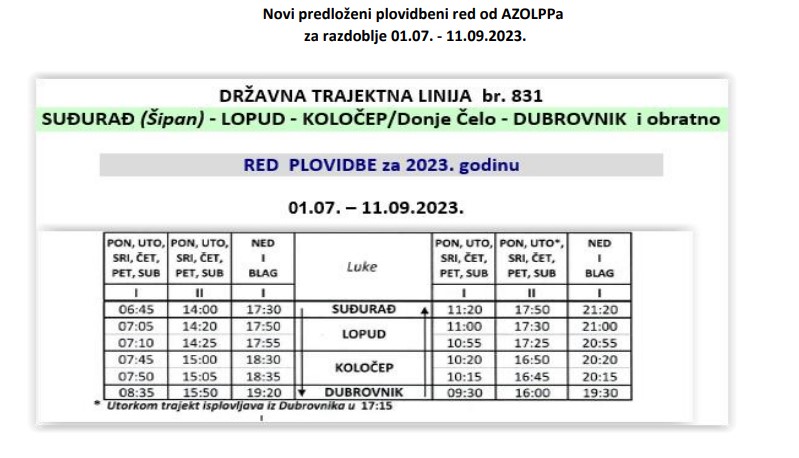 VISINA NAPLATE USLUGE JAVNOG PRIJEVOZA Najviša cijena usluge javnog prijevoza na državnoj trajektnoj liniji br. 831 Suđurađ – Lopud  – Koločep - Dubrovnik i obratno definirana je cjenikom koji se nalazi u Prilogu 1. ovog  Programa.18. SPOSOBNOST OPERATIVNOG PRUŽANJA USLUGE JAVNOG PRIJEVOZA NA        LINIJI BR. 831 SUĐURAĐ – LOPUD – KOLOČEP – DUBROVNIK I OBRATNOKarakteristike linije kojima brod i brodar moraju udovoljavati:Minimalna brzina u liniji: 9.0 čvorovaUdaljenost i maksimalno vrijeme putovanja po relaciji:Očekivani broj vozila/putnika godišnje:  4.885 vozila i 19.997 putnikaOčekivani broj prijeđenih NM godišnje:  7.850 NMMaksimalni rok za uvođenje zamjenskog broda u liniju: 24 hMinimalni kapacitet broda:      25 vozila/200 putnika u Izvansezoni       25 vozila/200 putnika u niskoj sezoni,       25 vozila/200 putnika u visokoj sezoniOdstupanje kapaciteta zamjenskog broda:      0% vozila/0% putnika u izvansezoni 	  0% vozila/0% putnika u niskoj sezoni 	  0% vozila/0% putnika u visokoj sezoni19. UVJETI ZA POSADU BRODA Posada broda treba udovoljavati uvjetima propisanima Pravilnikom o uvjetima za obavljanje pomorske kabotaže u Republici Hrvatskoj (NN 109/19).20.  ZAKLJUČAKRadi postizanja jednakih uvjeta življenja svih svojih građana, Grad Dubrovnik smatra važnim  ulaganje  i u one dijelove Grada Dubrovnika koji nisu tako atraktivni za življenje, u ovom slučaju radi  odvojenosti morem, odnosno prometnom izoliranosti otoka.  Predmetno ulaganje  opravdano je poradi skrbi za slabije prometno povezana područja, te je iz toga  razloga i ukazana potreba za uvođenjem  dodatnih linija na ovoj neprofitabilnoj obalnoj pomorskoj liniji, na način da se za istu  dodjeljuje  potpora kao naknada za obavljanje usluge od općeg gospodarskog interesa, odnosno naknada  za obavljanje javne usluge.      21.  IZJAVA O USKLAĐENJU U smislu članka 15. Zakona o prijevozu u linijskom i povremenom obalnom pomorskom prometu („Narodne   novine”  broj  19/22), potvrđuje  se da  je Program potpore  za usluge od  općeg  gospodarskog interesa u   obliku naknade za obavljanje javne usluge javnog obalnog linijskog pomorskog prijevoza za razdoblje od   srpanj  -  rujan 2023. godine državnoj trajektnoj  liniji   br. 831 Suđurađ – Lopud – Koločep -  Dubrovnik i obratno, usklađen s pravilima o državnim potporama (Zakon o državnim potporama, “Narodne novine” broj   47/14 i 69/17), kao i sa smjernicama politike državnih potpora Republike Hrvatske (Odluka o donošenju   smjernica politike državnih potpora za razdoblje 2023.-2025., “Narodne novine” broj 19/23).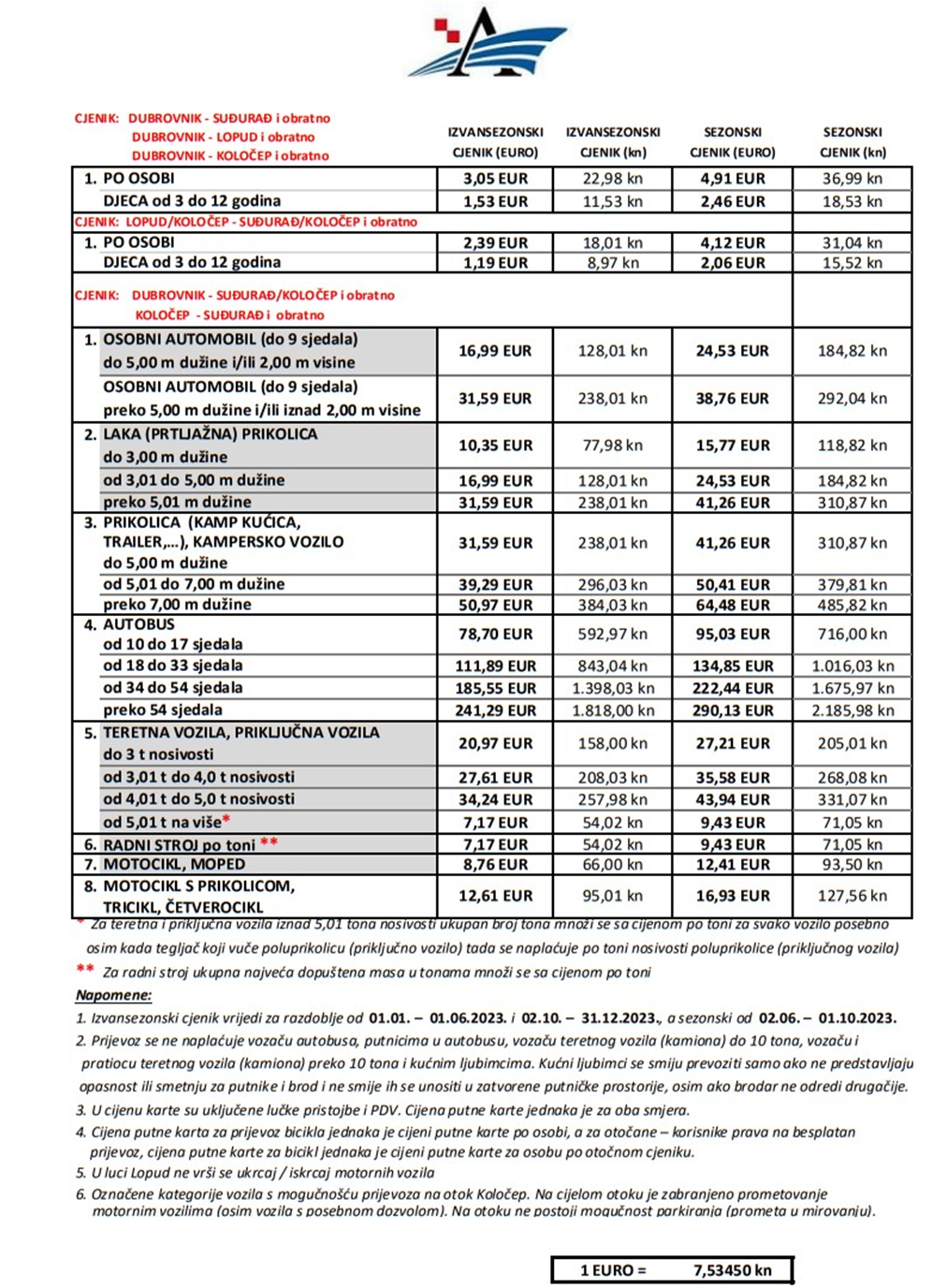 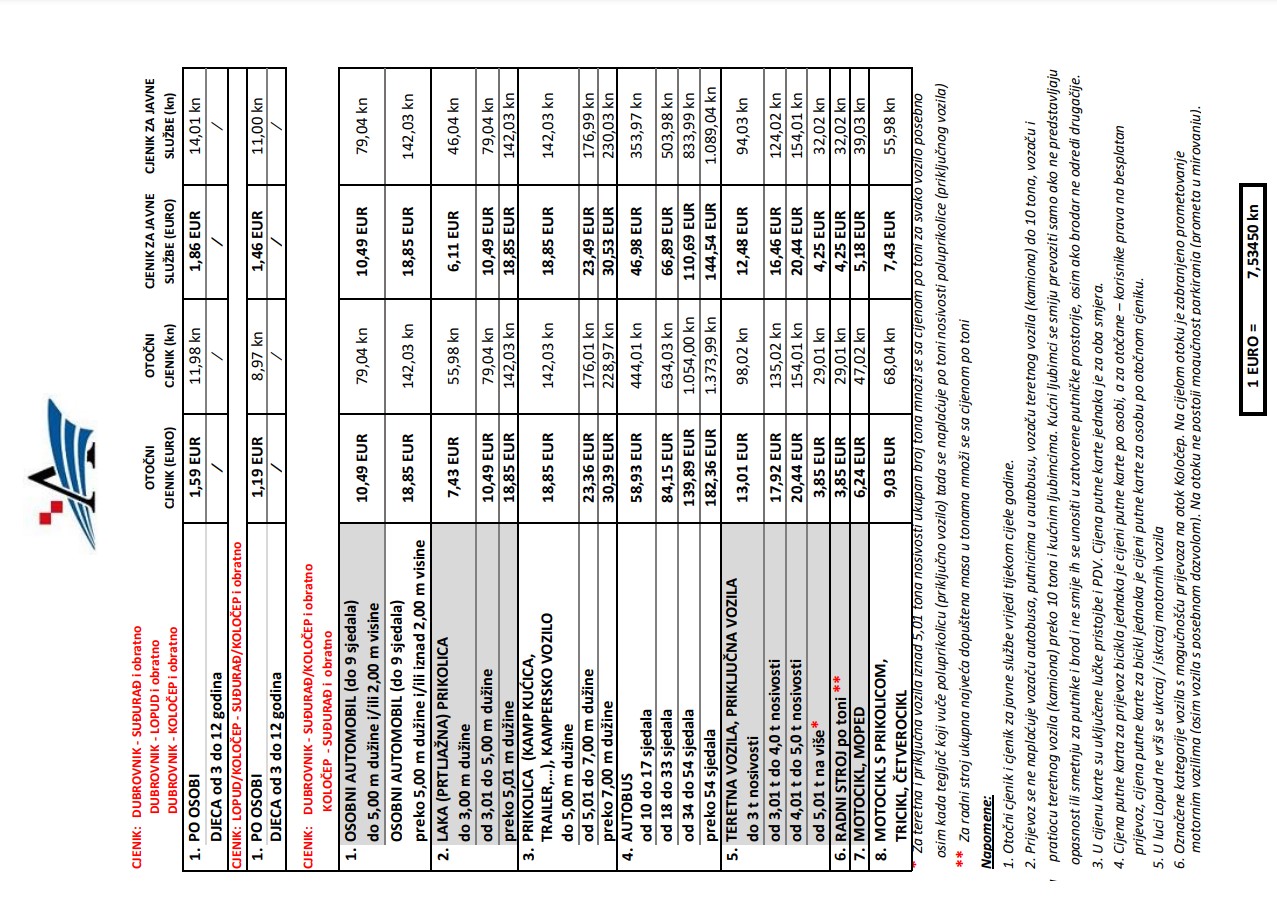 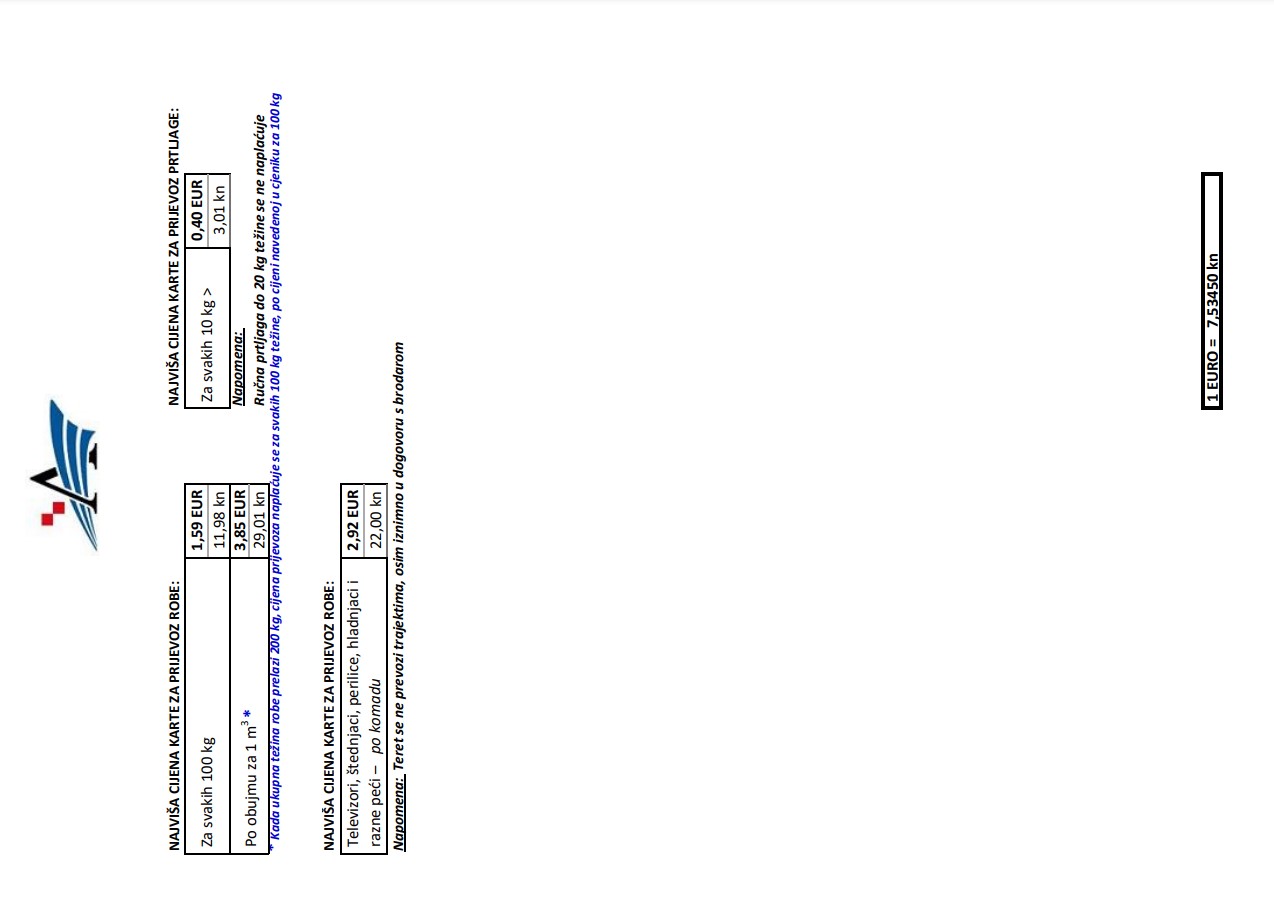 GRADONAČELNIK129Na temelju članka 48. stavka 1. točka 6. Zakon o lokalnoj i područnoj (regionalnoj) samoupravi ("Narodne novine", broj 33/01., 60/01., 129/05., 109/07., 36/09., 125/08., 36/09., 150/11., 19/13., 144/12., 137/15., 123/17., 98/19., 144/20.), članka 48. Statuta Grada Dubrovnika („Službeni glasnik Grada Dubrovnika“, broj 2/21.), članka 35. Zakona o ustanovama ("Narodne novine", broj 76/93., 29/97., 47/99., 35/08., 127/19., 151/22.) i članka 7. Odluke o osnivanju Javne ustanove „Sklonište za nezbrinute životinje Dubrovnik“ („Službeni glasnik Grada Dubrovnika“, broj 15/23.), gradonačelnik Grada Dubrovnika donosiZAKLJUČAKo imenovanju članova Upravnog vijeća Javne ustanove „Sklonište za nezbrinute životinje Dubrovnik“Članak 1.Petar Mirošević, OIB: 98400196352, Vetranićeva 1, Dubrovnik, imenuje se predsjednikom Upravnog vijeća Javne ustanove „Sklonište za nezbrinute životinje Dubrovnik“.Ivan Jelčić, OIB: 47036499089, Vinogradarska 12, Mokošica, imenuje se članom Upravnog vijeća Javne ustanove „Sklonište za nezbrinute životinje Dubrovnik“.Mato Knego, OIB: 69383039945, Put Hrvatskih branitelja 38, Gornji Brgat, Mlini, imenuje se članom Upravnog vijeća Javne ustanove „Sklonište za nezbrinute životinje Dubrovnik“.Članak 2.Mandat članovima Upravnog vijeća traje 4 godine.Članak 3.Ovaj Zaključak stupa na snagu danom donošenja.Članak 4.Ovaj Zaključak objaviti će se u „Službenom glasniku Grada Dubrovnika.“KLASA: 007-01/23-02/06URBROJ: 2117-1-1-23-1Dubrovnik, 19. srpnja 2023.Gradonačelnik:Mato Franković, v. r.--------------------------130Na temelju članka 48. stavka 1. točka 6. Zakon o lokalnoj i područnoj (regionalnoj) samoupravi ("Narodne novine", broj 33/01., 60/01., 129/05., 109/07., 36/09., 125/08., 36/09., 150/11., 19/13., 144/12., 137/15., 123/17., 98/19., 144/20.), članka 48. Statuta Grada Dubrovnika („Službeni glasnik Grada Dubrovnika“, broj 2/21.), članka 203. Zakona socijalnoj skrbi („Narodne novine“, broj 18/22., 46/22., 119/22.) i članka 35. Zakona o ustanovama ("Narodne novine", broj 76/93., 29/97., 47/99., 35/08., 127/19., 151/22.), gradonačelnik Grada Dubrovnika donosiZAKLJUČAKo razrješenju i imenovanju članova Upravnog vijeća Doma za starije osobe RagusaČlanak 1.Nikša Raspopvić, OIB: 53178970143, Luka 172 B, 20223 Šipanska Luka, razrješuje se dužnosti člana Upravnog vijeća Doma za starije osobe Ragusa.Stjepan Đuričić, OIB: 58786969781, Od Gaja 72, Dubrovnik, imenuje se predstavnikom osnivača u Upravno vijeće Doma za starije osobe Ragusa, do 10. ožujka 2027.Članak 2.Ovaj Zaključak stupa na snagu danom donošenja.Članak 4.Ovaj Zaključak objaviti će se u „Službenom glasniku Grada Dubrovnika.“KLASA: 007-01/23-02/02URBROJ: 2117-1-1-23-1Dubrovnik, 18. srpnja 2023.Gradonačelnik:Mato Franković, v. r.--------------------------                                       Linije2018.2019.Prosječni godišnji promet putnika u 2018. i 2019. god.                                       LinijeBroj putnikaBroj putnikaProsječni godišnji promet putnika u 2018. i 2019. god.831 Dubrovnik - Suđurađ – Lopud19 96820 76020 364LINIJA BROJUkupna naknada za obavljanje javne usluge za razdoblje  srpanj  -  rujan 2023. 83170.000 EURRelacijeUdaljenost u NmVrijemeDUBROVNIK - SUĐURAĐ8,41 sat	5 min.DUBROVNIK - LOPUD7,51 satLOPUD - SUĐURAĐ1,915 min.